OSMANİYE KORKUT ATA ÜNİVERSİTESİ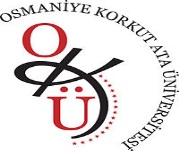 MÜHENDİSLİK FAKÜLTESİELEKTRİK-ELEKTRONİK MÜHENDİSLİĞİ BÖLÜMÜ2023-2024 GÜZ YARIYILI YÜKSEK LİSANS BÜTÜNLEME PROGRAMIGÜNSAATDERSÖĞRETİM ELEMANIDerslikler12/02/2024PAZARTESİ10:15-12:00EEM 523Biyomedikal MühendisliğiDoç. Dr. Selahaddin Batuhan AKBENToplantı Salonu12/02/2024PAZARTESİ13:15-15:00EEM 539Veri Bilimi ve Veri YorumlamaDoç. Dr. Selahaddin Batuhan AKBENToplantı Salonu12/02/2024PAZARTESİ15:15-17:00EEM509Örüntü TanımaProf. Dr. Ufuk BALToplantı Salonu12/02/2024PAZARTESİ13/02/2024SALI08:15-10:00EEM 569Yapay Sinir Ağları ve Bulanık MantıkDr. Öğr. Üyesi Yavuz Selim İŞLERToplantı Salonu13/02/2024SALI10:15-12:00EEM 511Nörobilim TemelleriDr. Öğr. Üyesi Yavuz Selim İŞLERToplantı Salonu13/02/2024SALI13:15-15:00EEM507 İleri Mühendislik MatematiğiProf. Dr. Elif Derya ÜBEYLİEI20413/02/2024SALI15:15-17:00EEM 551Optik Kablosuz Haberleşmenin TemelleriDoç. Dr. Mehmet SÖNMEZToplantı Salonu13/02/2024SALI14/02/2024ÇARŞAMBA10:15-12:00EEM505Bilimsel Araştırma Yöntemleri ve Yayın EtiğiDoç. Dr. Halil EROLToplantı Salonu14/02/2024ÇARŞAMBA13:15-15:00EEM513Görüntü İşlemeDoç. Dr. Halil EROLToplantı Salonu14/02/2024ÇARŞAMBA15:15-17:00EEM 521İleri Sayısal TasarımDoç. Dr. Mehmet SÖNMEZToplantı Salonu14/02/2024ÇARŞAMBA15/02/2024PERŞEMBE10:15-12:00EEM 543Elektromanyetik Dalga TeorisiDr. Öğr. Üyesi Seda ERMİŞToplantı Salonu15/02/2024PERŞEMBE13:15-15:00EEM 545Mikrodalga TekniğiDr. Öğr. Üyesi Seda ERMİŞToplantı Salonu15/02/2024PERŞEMBE15:15-17:00EEM 515Gömülü Sistem TasarımıDr. Öğr. Üyesi İbrahim ÖztürkToplantı Salonu15/02/2024PERŞEMBE16/02/2024CUMA10:15-12:00EEM583Derin ÖğrenmeDr. Öğr. Üyesi Kemal BALIKÇIToplantı Salonu16/02/2024CUMA13:30-15:00EEM 529Haberleşme TeorisiDr. Öğr. Üyesi Kemal BALIKÇIToplantı Salonu16/02/2024CUMA15:30-17:00EEM519Akıllı SistemlerDr. Öğr. Üyesi İbrahim ÖztürkToplantı Salonu16/02/2024CUMA